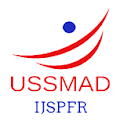 Uluslararası Sosyal Siyasal ve Mali Araştırmalar Dergisi EditörlüğüneUluslararası Sosyal Siyasal ve Mali Araştırmalar Dergisi’nde yayınlanmak üzere gönderilen ve aşağıda detayları yazılı çalışmada adı geçen yazar/yazarlar olarak, çalışmanın orijinal olduğunu ve başka bir yerde kısmen veya tamamen yayınlanmadığını kabul ediyorum/ediyoruz.Çalışma, bu formun hazırlandığı tarih itibarıyla başka herhangi bir dergiye gönderilmemiştir veya başka bir dergide değerlendirme aşamasında değildir ve derginizden yazılı onay alınmadığı sürece bir başka dergiye değerlendirilmek üzere gönderilmeyecektir. Çalışmanın yayına kabul edilmesi halinde, yayın haklarını Uluslararası Sosyal Siyasal ve Mali Araştırmalar Dergisi’ne devrediyorum/devrediyoruz.Çalışmada düşünce ve fikir özgürlüğünün sınırlarını aşarak ilgili kanunlar nezdinde suç sayılacak herhangi bir düşünce ve fikrin ileri sürülmediğini beyan ederiz. Aksi bir durumda hukuki ve cezai sorumluluğun tarafımıza ait olduğunu ve Uluslararası Sosyal Siyasal ve Mali Araştırmalar Dergisi’nin bu düşünce ve fikirlerden sorumlu tutulamayacağını kabul ve beyan ederiz.Çalışmaya Ait Diğer BilgilerSorumlu Yazar BilgileriVarsa Diğer Yazarların BilgileriTarihi: …/…/…..Islak imzalı olmayan form kabul edilmemektedir. Form imzalandıktan sonra taratılarak sisteme yüklenmelidir. To the Editor of International Journal of Social, Political and Financial ResearchesAs the author/authors mentioned in the study sent to be published in the International Journal of Social, Political and Financial Research, I/we accept that the study is original and has not been published in whole or in part elsewhere.The study has not been submitted to any other journal or is not under evaluation in any other journal as of the date of this form and will not be submitted to any other journal for evaluation unless written approval is obtained from your journal. If the study is accepted for publication, I/we assign the publication rights to the International Journal of Social, Political and Financial Research.We hereby declare that no thoughts and ideas have been put forward in the study that would be considered a crime under the relevant laws by exceeding the limits of freedom of thought and opinion. In any other case, we accept and declare that the legal and criminal responsibility belongs to us and that the International Journal of Social, Political and Financial Research cannot be held responsible for these thoughts and ideas.Other Information Related to the StudyCorresponding Author InformationInformation of Other Authors, if anyDate: …/…/…..Forms without original signature are not accepted. After the form is signed, it must be scanned and uploaded to the system. Çalışmanın BaşlığıEtik Kurul Raporu Gerekli mi?Hayır(   )Evet(   )Cevabınız evet ise bu alana etik kurul raporuna ilişkin bilgileri yazınız.Yazar ile Dergi Arasında Çıkar Çatışması var mı?Hayır(   )Evet(   )Cevabınız evet ise bu alana çıkar çatışmasının nedenini yazınız.Araştırmacıların Katkı Oranı Beyanı Çalışmada birden fazla yazar varsa bu alana araştırmacıların katkı oranlarını yazınız.Çalışmada birden fazla yazar varsa bu alana araştırmacıların katkı oranlarını yazınız.Çalışmada birden fazla yazar varsa bu alana araştırmacıların katkı oranlarını yazınız.Sorumlu Yazar ORCID NumarasıSorumlu Yazar Unvan, Ad ve SoyadKurumE-Posta ve TelefonİmzaYazar ORCID NumarasıYazar Unvan, Ad ve SoyadKurumE-Posta ve TelefonİmzaTitle of the StudyIs the Ethics Committee Report Required?No(   )Yes(   )If yes, please write the information about the ethics committee report in this field.Is there a conflict of interest between the author and the journal?No(   )Yes(   )If yes, please write the reason for the conflict of interest in this field.Researchers' Declaration of Contribution RateIf there is more than one author in the study, write the contribution rates of the researchers in this field.If there is more than one author in the study, write the contribution rates of the researchers in this field.If there is more than one author in the study, write the contribution rates of the researchers in this field.Corresponding Author ORCIDCorresponding Author Position Title, Name and SurnameInstitutionE-mail and PhoneSignatureAuthor ORCIDAuthor Position Title, Name and SurnameInstitutionE-mail and PhoneSignature